S-100 – Part 2bPortrayal RegisterContents2a-1	Scope	12a-1.1	Conformance	12a-2	Normative references	12a-3	General concepts	22a-3.1	Register	22a-3.2	Feature concept dictionary	22a-3.3	Feature catalogue	22a-4	IHO Feature Concept Dictionary	22a-4.1	Types of registered items	22a-4.2	Data model of a Feature Concept Dictionary	32a-4.2.1	UML Model	32a-4.2.2	S100_RE_Register	42a-4.2.3	S100_CD_RegisterItem	42a-4.2.4	RE_ItemStatus	42a-4.2.5	S100_CD_FeatureConcept	52a-4.2.6	S100_CD_FeatureUseType	52a-4.2.7	S100_CD_AttributeConcept	52a-4.2.8	S100_CD_SimpleAttributeConcept	62a-4.2.9	S100_CD_QuantitySpecification	62a-4.2.10	S100_CD_AttributeValueType	82a-4.2.11	S100_CD_AttributeConstraints	92a-4.2.12	S100_CD_ComplexAttributeConcept	92a-4.2.13	S100_CD_AttributeUsage	102a-4.2.14	S100_CD_EnumeratedValueConcept	102a-4.2.15	S100_CD_InformationConcept	112a-4.2.16	S100_CD_AlphaCode	112a-4.2.17	S100_RE_ReferenceSource	122a-4.2.18	S100_RE_Reference	122a-4.2.19	S100_RE_ManagementInfo	12Appendix 2a-A Example of a complex attribute	14ScopeThe IHO registry will contain a number of registers, one of which will be for portrayal. A portrayal register specifies the portrayal of data.  The portrayal of data is independent of the data but closely related to the data.  That is the attributes within the data set drive the portrayal process, but there may be many different portrayals for the same data.  The use of a register to store aspects of portrayal will significantly improve the IHO’s ability to manage and extend multiple products based on S-100 which can be made available for use in a relatively short timescale.  This register will support wider use of registered items by making them publicly available and increase their visibility to potential users.  This Part describes the content of the portrayal register.ConformanceThis profile conforms to conformance class 2 of ISO 19106:2004. The following is a brief description of the specializations and generalizations where the profile differs from ISO 19126:2008.A new class, S100_CD_InformationConcept is introduced.New classes, S100_CD_FeatureBinding, S100_CD_InformationBinding and S100_FC_AttributeBinding are introduced.A new class, S100_CD_AttributeConstraints is introduced.The class FC_FeatureAttribute is specialized to be the abstract class S100_CD_Attribute.New classes, S100_CD_SimpleAttributeConcept and S100_CD_ComplexAttributeConcept are introduced.A new class, S100_CD_InformationRole is introduced. The classes CD_InheritanceRelation, CD_FeatureOperation CD_Binding, CD_Constraint and CD_BoundFeatureAttribute are not used.Normative referencesThe following referenced documents are required for the application of this document. For dated references, only the edition cited applies. For undated references, the latest edition of the referenced document (including amendments) applies.ISO 19135:2005, Geographic Information – Procedures for registration of items of geographic informationISO/DIS 19126:2008, Geographic Information – Feature concept dictionaries and registersISO 19117:2012. Geographic Information – PortrayalISO 8601:2004, Data elements and interchange formats - Information interchange - Representation of dates and timesRFC 3986, Uniform Resource Identifier (URI): Generic Syntax. T. Berners-Lee, R. Fielding, L. Masinter.  Internet Standard 66, IETF. URL: http://www.ietf.org/rfc/rfc3986.txt  or http://www.rfc-editor.org/info/std66RFC 2141, URN Syntax. R. Moats. IETF RFC 2141, May 1997. URL: http://www.rfc-editor.org/info/rfc2141    General conceptsRegisterAs described in Part 2, a register is simply a managed list.  It is easier to maintain than a fixed document, because new items can be added as needed to the register, and existing items in the register can be clarified, superseded or retired. Each register item has one or more dates associated with it that indicate when changes in its status occurred. This means that a product specification, defined at a given date, may reference an item in the register at that specific point in time.Portrayal RegisterA portrayal register specifies independent sets of definitions of point symbols, pattern symbols, complex line styles, and colour symbols.  In addition, the portrayal register may be subdivided into different domains. The portrayal register may be used to develop the portrayal catalogue.  Unlike the portrayal catalogue, a portrayal register does not define the portrayal rules or bind the portrayal to a feature.  Registers of portrayal information may serve as sources of reference for similar registers established by other geographic information communities as part of a system of cross-referencing.Portrayal catalogueThe Portrayal Catalogue contains portrayal functions that map the features to symbology it also contains symbol definitions, colour definitions, portrayal parameters and portrayal management concepts such as viewing groups. Portrayal Catalogues are described in detail in S-100 Part 9.IHO Portrayal RegisterTypes of registered itemsThe following are types of items that may be registered.Color TokenColor ProfileSymbolLine StyleArea FillFontViewing GroupViewing Group LayerDisplay ModeDisplay PlaneContext ParameterSymbol SchemaLine Style SchemaArea Fill SchemaPixmap SchemaColor Profile SchemaCascading Style SheetDisplay priorityData model of a Portrayal RegisterUML ModelThe following figure shows the information model of the hydrographic portrayal register: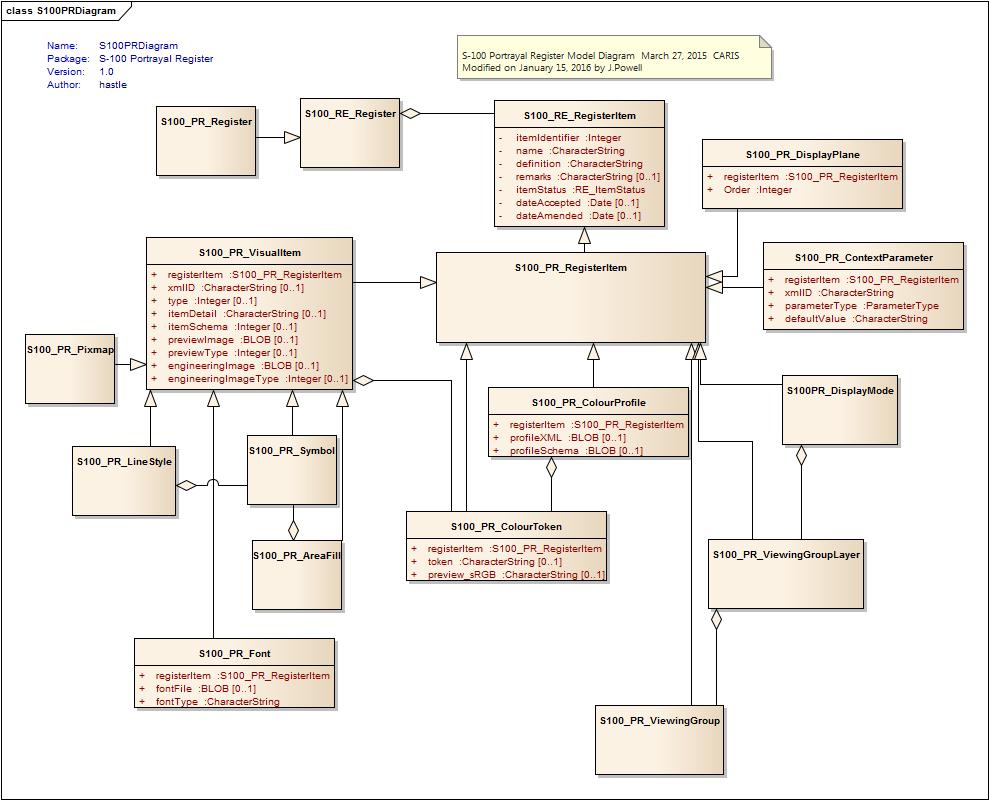 Figure 2b-1 – Portrayal RegisterS100_PR_RegisterThis class S100_PR_Register is derived from S100_RE_Register. It is extended with an ‘owner’ and ‘domain’.  The intention is that each domain or organization may have a dedicated register.  S100_PR_RegisterItemThe class S100_PR_RegisterItem is a specialization of the class S100_RE_RegisterItem and carries the characteristics that are common to all types of registered items listed in clause 2a-4.1RE_ItemStatusThe class RE_ItemStatus identifies the registration status of the S100_PR_RegisterItem. Further details can be found in S-100 Part 2.S100_PR_ColorTokenThis class is derived from S100_PR_RegisterItem. The definition of a color token as a register item of type ‘colorToken’ and carries the token string and a preview RGB value in Hex encoding. Specific color CIE values etc are stored in a color profile structure.S100_PR_ColorProfile. This class is derived from S100_PR_RegisterItem.S100_PR_VisualItemThe specific content for a register item of type ‘symbol’, ‘lineStyle’, ‘areaFill’ or  ‘pixmap’ defined in PR_VisualType. The visual items each have an XML identifier string and XML document defining the item details as well as a preview image and an engineering Image with dimensions. S100_PR_FontThis is a specialization of S100_PR_VisualItem.S100_PR_DisplayPlaneS100_PR_DisplayPlane is a specialization of S100_PR_RegisterItem.S100_PR_ContextParameterS100_PR_ContextParameter is a specialization of S100_PR_RegisterItem.Role NameNameDescriptionMultData TypeRemarksClassS100_PR_ColorTokenDefinition of a color token--AttributeregisterItem1S100_PR_RegisterItemAttributetoken0..1CharacterStringAttributePreview_sRGB0..1CharacterStringRole NameNameDescriptionMultData TypeRemarksClassS100_PR_ColorProfileThe specific content for a colour profile as a register item of type ‘colorProfile’--AttributeregisterItem1S100_PR_RegisterItemAttributeprofileXMLXML file for the color profile0..1AttributeprofileSchemaSchema for the XML file of the color profile0..1Role NameNameDescriptionMultData TypeRemarksClassS100_CD_FeatureConceptA feature type in a feature concept dictionary--AttributeregisterItem1S100_PR_RegisterItemAttributexmlID0..1Attributetype0..1Integersymbol, lineStyle, areaFill, or pixmapAttributeitemDetail0..1CharacterStringAttributeitemSchema0..1IntegerAttributepreviewImage0..1BlobAttributepreviewType0..1IntegerAttributeengineeringImage0..1BlobAttributeengineeringImageType0..1IntegerRole NameNameDescriptionMultData TypeRemarksClassS100_PR_FontThe specific content for a font file definition as a register item of type ‘font’.--AttributeregisterItem1S100_PR_RegisterItemAttributefontFile0..1BlobAssociation rolefontType0..1CharacterStringRole NameNameDescriptionMultData TypeRemarksClassS100_PR_DisplayPlaneThe specific content for a display plane definition as a register item of type ‘displayPlane’.--AttributeregisterItem1S100_PR_RegisterItemAttributeOrder1IntegerRole NameNameDescriptionMult.Data TypeRemarksClassS100_PR_ContextParameterThe specific content for a context parameter as a register item of type ‘contextParameter’.--AttributeregisterItem1S100_PR_RegisterItemAttributexmlID1CharacterStringAttributeparameterType1ParamterTypeAttributedefaultValue1CharacterString